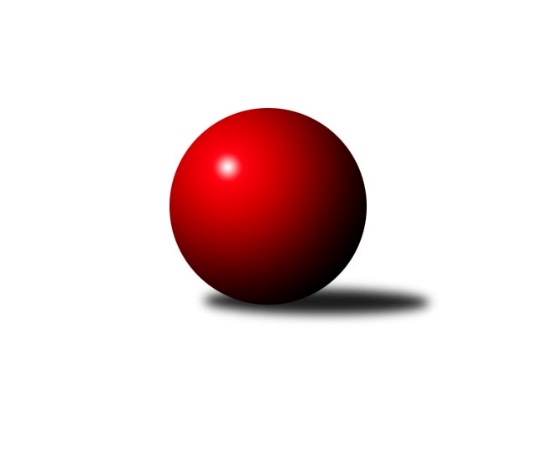 Č.3Ročník 2011/2012	1.10.2011Nejlepšího výkonu v tomto kole: 3376 dosáhlo družstvo: TJ Spartak Přerov1. KLZ 2011/2012Výsledky 3. kolaSouhrnný přehled výsledků:SKK Jičín	- KK Slavia Praha	0:8	3035:3272	6.5:17.5	1.10.TJ Sokol Duchcov	- SKK  Náchod	2:6	3166:3291	12.0:12.0	1.10.TJ Sokol Husovice	- KK Blansko 	5:3	3138:3074	14.5:9.5	1.10.KK Zábřeh  ˝C˝	- TJ Valašské Meziříčí	6:2	3123:3048	15.0:9.0	1.10.TJ Sokol Chýnov	- TJ Spartak Přerov	3:5	3310:3376	12.0:12.0	1.10.KK Konstruktiva Praha 	- KK Šumperk ˝C˝	7:1	3264:3076	15.0:9.0	1.10.Tabulka družstev:	1.	KK Slavia Praha	3	3	0	0	21.0 : 3.0 	46.5 : 25.5 	 3334	6	2.	TJ Spartak Přerov	3	2	1	0	16.0 : 8.0 	43.5 : 28.5 	 3277	5	3.	SKK  Náchod	3	2	0	1	15.0 : 9.0 	42.0 : 30.0 	 3212	4	4.	KK Konstruktiva Praha	3	2	0	1	15.0 : 9.0 	38.0 : 34.0 	 3227	4	5.	TJ Sokol Duchcov	3	2	0	1	14.0 : 10.0 	37.5 : 34.5 	 3231	4	6.	KK Zábřeh  ˝C˝	3	2	0	1	12.0 : 12.0 	34.0 : 38.0 	 3168	4	7.	SKK Jičín	3	2	0	1	12.0 : 12.0 	29.0 : 43.0 	 3109	4	8.	KK Šumperk ˝C˝	3	1	1	1	10.0 : 14.0 	32.5 : 39.5 	 3144	3	9.	TJ Sokol Husovice	3	1	0	2	8.0 : 16.0 	29.0 : 43.0 	 3134	2	10.	TJ Sokol Chýnov	3	0	0	3	8.0 : 16.0 	35.0 : 37.0 	 3198	0	11.	KK Blansko	3	0	0	3	8.0 : 16.0 	35.0 : 37.0 	 3148	0	12.	TJ Valašské Meziříčí	3	0	0	3	5.0 : 19.0 	30.0 : 42.0 	 3089	0Podrobné výsledky kola:	 SKK Jičín	3035	0:8	3272	KK Slavia Praha	Martina Hrdinová	134 	 138 	 120 	134	526 	 1:3 	 536 	 139	140 	 137	120	Šárka Marková	Petra Abelová	123 	 131 	 127 	147	528 	 1:3 	 569 	 154	125 	 141	149	Jana Pavlíková	Dana Viková	109 	 140 	 123 	114	486 	 1:3 	 543 	 127	138 	 149	129	Helena Gruszková	Marie Kolářová	118 	 134 	 140 	119	511 	 1.5:2.5 	 522 	 125	127 	 140	130	Blanka Mizerová	Lenka Hrdinová	143 	 129 	 122 	113	507 	 2:2 	 542 	 133	123 	 153	133	Kamila Barborová	Michaela Nožičková	125 	 114 	 125 	113	477 	 0:4 	 560 	 151	134 	 140	135	Vladimíra Šťastnározhodčí: Nejlepší výkon utkání: 569 - Jana Pavlíková	 TJ Sokol Duchcov	3166	2:6	3291	SKK  Náchod	Alena Šmídová	139 	 124 	 112 	125	500 	 2:2 	 520 	 128	119 	 121	152	Ilona Bezdíčková	Simona Koutníková	133 	 108 	 141 	128	510 	 2:2 	 590 	 131	155 	 139	165	Lucie Moravcová	Nikol Plačková	134 	 131 	 132 	138	535 	 2:2 	 552 	 146	127 	 150	129	Dana Adamů	Adéla Kolaříková	135 	 130 	 149 	145	559 	 2:2 	 542 	 148	133 	 134	127	Michaela ml. Divišová	Markéta Hofmanová	141 	 125 	 127 	124	517 	 2.5:1.5 	 526 	 141	114 	 126	145	Petra Vlčková	Magdalena Holecová *1	113 	 170 	 130 	132	545 	 1.5:2.5 	 561 	 140	146 	 143	132	Aneta Cvejnovározhodčí: střídání: *1 od 31. hodu Iva BoučkováNejlepší výkon utkání: 590 - Lucie Moravcová	 TJ Sokol Husovice	3138	5:3	3074	KK Blansko 	Markéta Gabrhelová	135 	 129 	 117 	125	506 	 1.5:2.5 	 489 	 112	129 	 121	127	Soňa Daňková	Ivana Majerová	132 	 134 	 140 	118	524 	 3:1 	 502 	 130	129 	 119	124	Dana Musilová	Zuzana Kolaříková	121 	 131 	 130 	133	515 	 3:1 	 494 	 116	140 	 117	121	Soňa Lahodová	Běla Wollerová	124 	 126 	 136 	126	512 	 1:3 	 524 	 127	137 	 132	128	Kamila Šmerdová	Monika Trdá	139 	 131 	 154 	144	568 	 4:0 	 536 	 123	126 	 144	143	Lenka Kalová st.	Renata Konečná	119 	 140 	 118 	136	513 	 2:2 	 529 	 137	122 	 140	130	Zdeňka Ševčíkovározhodčí: Nejlepší výkon utkání: 568 - Monika Trdá	 KK Zábřeh  ˝C˝	3123	6:2	3048	TJ Valašské Meziříčí	Olga Bučková	128 	 122 	 129 	136	515 	 3:1 	 493 	 117	115 	 137	124	Jana Volková	Olga Ollingerová	133 	 134 	 122 	142	531 	 3:1 	 522 	 129	123 	 133	137	Barbora Křenková	Dana Wiedermannová	131 	 128 	 113 	146	518 	 2:2 	 519 	 110	134 	 130	145	Ludmila Šťastná	Romana Švubová	151 	 122 	 117 	131	521 	 4:0 	 487 	 138	113 	 115	121	Klára Zubajová	Jitka Killarová	151 	 147 	 124 	143	565 	 2:2 	 532 	 124	129 	 132	147	Vendula Šebková	Lenka Horňáková	119 	 116 	 123 	115	473 	 1:3 	 495 	 136	132 	 110	117	Markéta Jandíkovározhodčí: Nejlepší výkon utkání: 565 - Jitka Killarová	 TJ Sokol Chýnov	3310	3:5	3376	TJ Spartak Přerov	Jana Račková	164 	 137 	 160 	156	617 	 2:2 	 609 	 151	148 	 163	147	Michaela Sedláčková	Miroslava Cízlerová	123 	 130 	 122 	134	509 	 0:4 	 582 	 151	155 	 141	135	Kristýna Strouhalová	Věra Návarová	141 	 130 	 135 	141	547 	 4:0 	 509 	 118	129 	 126	136	Jana Holubová *1	Ludmila Landkamerová	131 	 129 	 131 	127	518 	 1:3 	 554 	 151	139 	 123	141	Gabriela Helisová	Zdena Vytisková	157 	 142 	 128 	140	567 	 3:1 	 546 	 132	150 	 127	137	Kamila Katzerová	Alena Kovandová	140 	 154 	 130 	128	552 	 2:2 	 576 	 139	146 	 142	149	Kateřina Fajdekovározhodčí: střídání: *1 od 61. hodu Martina JanyškováNejlepší výkon utkání: 617 - Jana Račková	 KK Konstruktiva Praha 	3264	7:1	3076	KK Šumperk ˝C˝	Kateřina Kohoutová	126 	 122 	 139 	142	529 	 2:2 	 541 	 145	131 	 124	141	Kateřina Bezdíčková	Hana Viewegová	126 	 161 	 123 	120	530 	 2:2 	 528 	 132	134 	 118	144	Veronika Štáblová	Eva Kopřivová	132 	 144 	 121 	127	524 	 3:1 	 468 	 111	118 	 124	115	Kateřina Petková	Petra Najmanová	141 	 138 	 144 	138	561 	 2:2 	 533 	 123	140 	 147	123	Vendula Mederová	Veronika Plasová	143 	 150 	 147 	145	585 	 4:0 	 494 	 110	126 	 127	131	Andrea Tatoušková	Jana Hrouzová	121 	 136 	 132 	146	535 	 2:2 	 512 	 132	113 	 138	129	Lenka Kubovározhodčí: Nejlepší výkon utkání: 585 - Veronika PlasováPořadí jednotlivců:	jméno hráče	družstvo	celkem	plné	dorážka	chyby	poměr kuž.	Maximum	1.	Jana Račková 	TJ Sokol Chýnov	574.50	370.5	204.0	1.8	2/2	(617)	2.	Kamila Barborová 	KK Slavia Praha	572.67	376.3	196.3	1.7	3/3	(597)	3.	Michaela Sedláčková 	TJ Spartak Přerov	572.33	365.0	207.3	2.0	3/3	(609)	4.	Vladimíra Šťastná 	KK Slavia Praha	569.33	380.7	188.7	3.0	3/3	(619)	5.	Veronika Plasová 	KK Konstruktiva Praha 	563.00	366.0	197.0	2.5	2/2	(585)	6.	Helena Gruszková 	KK Slavia Praha	561.00	359.3	201.7	2.0	3/3	(571)	7.	Aneta Cvejnová 	SKK  Náchod	559.33	361.0	198.3	0.7	3/3	(567)	8.	Jana Pavlíková 	KK Slavia Praha	559.00	362.0	197.0	1.5	2/3	(569)	9.	Kristýna Strouhalová 	TJ Spartak Přerov	557.00	373.0	184.0	3.0	2/3	(582)	10.	Markéta Hofmanová 	TJ Sokol Duchcov	556.50	360.8	195.8	1.8	2/2	(582)	11.	Kateřina Fajdeková 	TJ Spartak Přerov	555.67	366.3	189.3	2.7	3/3	(576)	12.	Petra Najmanová 	KK Konstruktiva Praha 	554.50	362.5	192.0	5.0	2/2	(561)	13.	Nikol Plačková 	TJ Sokol Duchcov	551.50	374.5	177.0	4.5	2/2	(568)	14.	Zdeňka Ševčíková 	KK Blansko 	551.00	363.7	187.3	2.0	3/3	(581)	15.	Vendula Šebková 	TJ Valašské Meziříčí	549.67	367.7	182.0	2.0	3/3	(579)	16.	Monika Trdá 	TJ Sokol Husovice	548.33	366.7	181.7	5.7	3/3	(568)	17.	Lenka Kalová  st.	KK Blansko 	548.00	365.7	182.3	1.0	3/3	(581)	18.	Zdena Vytisková 	TJ Sokol Chýnov	547.50	366.0	181.5	4.3	2/2	(567)	19.	Blanka Mizerová 	KK Slavia Praha	547.00	363.0	184.0	1.0	2/3	(572)	20.	Olga Bučková 	KK Zábřeh  ˝C˝	546.00	357.0	189.0	3.5	2/2	(566)	21.	Jana Hrouzová 	KK Konstruktiva Praha 	545.75	357.3	188.5	3.0	2/2	(555)	22.	Lucie Moravcová 	SKK  Náchod	545.33	371.7	173.7	5.3	3/3	(590)	23.	Kateřina Bezdíčková 	KK Šumperk ˝C˝	544.00	366.0	178.0	3.0	2/2	(567)	24.	Jitka Killarová 	KK Zábřeh  ˝C˝	540.00	356.8	183.3	3.5	2/2	(565)	25.	Renata Konečná 	TJ Sokol Husovice	539.67	358.3	181.3	3.0	3/3	(568)	26.	Kamila Katzerová 	TJ Spartak Přerov	539.67	366.0	173.7	6.3	3/3	(552)	27.	Adéla Kolaříková 	TJ Sokol Duchcov	539.25	374.3	165.0	4.3	2/2	(576)	28.	Simona Koutníková 	TJ Sokol Duchcov	539.25	380.0	159.3	6.3	2/2	(550)	29.	Gabriela Helisová 	TJ Spartak Přerov	539.00	363.3	175.7	5.3	3/3	(554)	30.	Dana Adamů 	SKK  Náchod	538.33	364.3	174.0	5.3	3/3	(552)	31.	Šárka Marková 	KK Slavia Praha	537.00	356.0	181.0	3.0	3/3	(547)	32.	Kamila Šmerdová 	KK Blansko 	536.00	362.0	174.0	2.7	3/3	(543)	33.	Eva Kopřivová 	KK Konstruktiva Praha 	535.50	347.8	187.8	2.3	2/2	(550)	34.	Alena Kovandová 	TJ Sokol Chýnov	534.25	358.8	175.5	5.3	2/2	(557)	35.	Lenka Horňáková 	KK Zábřeh  ˝C˝	534.00	367.5	166.5	5.0	2/2	(583)	36.	Magdalena Holecová 	TJ Sokol Duchcov	533.00	361.5	171.5	5.0	2/2	(541)	37.	Petra Abelová 	SKK Jičín	532.00	365.0	167.0	8.0	2/2	(541)	38.	Barbora Křenková 	TJ Valašské Meziříčí	531.67	369.7	162.0	6.0	3/3	(548)	39.	Hana Viewegová 	KK Konstruktiva Praha 	529.25	367.3	162.0	6.3	2/2	(539)	40.	Ivana Majerová 	TJ Sokol Husovice	528.33	360.7	167.7	7.3	3/3	(548)	41.	Lenka Hrdinová 	SKK Jičín	528.25	368.0	160.3	5.5	2/2	(538)	42.	Martina Hrdinová 	SKK Jičín	528.00	352.3	175.8	4.0	2/2	(534)	43.	Michaela ml. Divišová 	SKK  Náchod	528.00	356.3	171.7	5.3	3/3	(542)	44.	Romana Švubová 	KK Zábřeh  ˝C˝	528.00	359.3	168.8	3.3	2/2	(536)	45.	Věra Návarová 	TJ Sokol Chýnov	527.75	357.5	170.3	6.0	2/2	(547)	46.	Lenka Kubová 	KK Šumperk ˝C˝	527.75	359.8	168.0	5.8	2/2	(560)	47.	Petra Vlčková 	SKK  Náchod	524.67	351.0	173.7	4.3	3/3	(554)	48.	Vendula Mederová 	KK Šumperk ˝C˝	523.50	348.0	175.5	6.3	2/2	(533)	49.	Martina Janyšková 	TJ Spartak Přerov	523.00	357.0	166.0	9.0	2/3	(523)	50.	Veronika Štáblová 	KK Šumperk ˝C˝	522.25	354.0	168.3	5.8	2/2	(528)	51.	Dana Wiedermannová 	KK Zábřeh  ˝C˝	520.50	360.3	160.3	3.8	2/2	(535)	52.	Andrea Tatoušková 	KK Šumperk ˝C˝	520.00	344.3	175.8	7.0	2/2	(551)	53.	Markéta Gabrhelová 	TJ Sokol Husovice	517.50	350.5	167.0	5.5	2/3	(529)	54.	Alena Šmídová 	TJ Sokol Duchcov	517.00	353.5	163.5	6.8	2/2	(536)	55.	Ilona Bezdíčková 	SKK  Náchod	516.67	348.0	168.7	4.3	3/3	(530)	56.	Běla Wollerová 	TJ Sokol Husovice	515.00	360.0	155.0	3.0	2/3	(518)	57.	Marie Kolářová 	SKK Jičín	512.50	341.8	170.8	3.8	2/2	(529)	58.	Soňa Daňková 	KK Blansko 	512.33	359.3	153.0	8.0	3/3	(542)	59.	Klára Zubajová 	TJ Valašské Meziříčí	509.00	353.0	156.0	5.3	3/3	(525)	60.	Ludmila Landkamerová 	TJ Sokol Chýnov	508.25	355.0	153.3	9.8	2/2	(545)	61.	Markéta Jandíková 	TJ Valašské Meziříčí	507.67	339.3	168.3	5.0	3/3	(529)	62.	Zuzana Kolaříková 	TJ Sokol Husovice	506.50	352.5	154.0	7.5	2/3	(515)	63.	Kateřina Petková 	KK Šumperk ˝C˝	506.00	354.8	151.3	5.5	2/2	(560)	64.	Michaela Nožičková 	SKK Jičín	504.50	337.5	167.0	5.5	2/2	(532)	65.	Soňa Lahodová 	KK Blansko 	501.33	341.7	159.7	5.0	3/3	(518)	66.	Dana Viková 	SKK Jičín	501.25	339.8	161.5	5.5	2/2	(535)	67.	Jana Volková 	TJ Valašské Meziříčí	500.67	341.3	159.3	5.0	3/3	(507)	68.	Olga Ollingerová 	KK Zábřeh  ˝C˝	499.25	348.0	151.3	5.3	2/2	(531)	69.	Dana Musilová 	KK Blansko 	498.00	338.0	160.0	6.0	2/3	(502)	70.	Martina Čapková 	KK Konstruktiva Praha 	497.00	350.0	147.0	7.0	2/2	(507)	71.	Miroslava Cízlerová 	TJ Sokol Chýnov	487.50	342.5	145.0	11.5	2/2	(509)	72.	Renata Adamcová 	TJ Valašské Meziříčí	475.50	329.5	146.0	9.0	2/3	(490)		Blanka Mašková 	TJ Sokol Chýnov	580.00	385.0	195.0	10.0	1/2	(580)		Růžena Smrčková 	KK Slavia Praha	553.00	373.0	180.0	5.0	1/3	(553)		Jana Holubová 	TJ Spartak Přerov	541.00	368.0	173.0	3.0	1/3	(541)		Kateřina Kohoutová 	KK Konstruktiva Praha 	527.50	366.0	161.5	8.0	1/2	(529)		Ludmila Šťastná 	TJ Valašské Meziříčí	519.00	357.0	162.0	10.0	1/3	(519)		Pavlína Radílková 	KK Slavia Praha	517.00	333.0	184.0	2.0	1/3	(517)		Iva Boučková 	TJ Sokol Duchcov	510.00	319.0	191.0	8.0	1/2	(510)		Lucie Nevřivová 	KK Blansko 	501.00	349.0	152.0	6.0	1/3	(501)		Lucie Kelpenčevová 	TJ Sokol Husovice	496.00	343.0	153.0	12.0	1/3	(496)		Jana Kolínková 	TJ Sokol Husovice	483.00	346.0	137.0	9.0	1/3	(483)Sportovně technické informace:Starty náhradníků:registrační číslo	jméno a příjmení 	datum startu 	družstvo	číslo startu
Hráči dopsaní na soupisku:registrační číslo	jméno a příjmení 	datum startu 	družstvo	Program dalšího kola:4. kolo8.10.2011	so	11:00	SKK  Náchod - TJ Sokol Husovice	8.10.2011	so	12:30	TJ Valašské Meziříčí - TJ Sokol Duchcov	8.10.2011	so	13:30	KK Slavia Praha - KK Zábřeh  ˝C˝	8.10.2011	so	13:30	KK Šumperk ˝C˝ - SKK Jičín	8.10.2011	so	14:00	TJ Sokol Chýnov - KK Konstruktiva Praha 	8.10.2011	so	15:00	TJ Spartak Přerov - KK Blansko 	Nejlepší šestka kola - absolutněNejlepší šestka kola - absolutněNejlepší šestka kola - absolutněNejlepší šestka kola - absolutněNejlepší šestka kola - dle průměru kuželenNejlepší šestka kola - dle průměru kuželenNejlepší šestka kola - dle průměru kuželenNejlepší šestka kola - dle průměru kuželenNejlepší šestka kola - dle průměru kuželenPočetJménoNázev týmuVýkonPočetJménoNázev týmuPrůměr (%)Výkon2xJana RačkováTJ Sokol Chýnov6171xJana RačkováTJ Sokol Chýnov112.856172xMichaela SedláčkováPřerov6091xMichaela SedláčkováPřerov111.396091xLucie MoravcováSKK  Náchod5901xJana PavlíkováSlavia110.515691xVeronika PlasováKonstruktiva 5851xVeronika PlasováKonstruktiva 109.845851xKristýna StrouhalováPřerov5821xLucie MoravcováSKK  Náchod109.615901xKateřina FajdekováPřerov5761xMonika TrdáHusovice109.36568